Publicado en Madrid el 05/01/2023 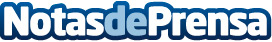 Los jubilados españoles hacen líquido su patrimonio inmobiliario mediante hipotecas inversasEn el año 2022 se han hecho el doble de hipotecas inversas que en 2021. La falta de recursos para vivir es la principal razón de este tipo de operaciones, según MAS VIDADatos de contacto:Javier HerrerosGoodwill Comunicación626207322Nota de prensa publicada en: https://www.notasdeprensa.es/los-jubilados-espanoles-hacen-liquido-su Categorias: Inmobiliaria Finanzas Sociedad Seguros http://www.notasdeprensa.es